International Situations Project TranslationTrustworthiness ScaleTranslation provided by: Zeynep Cemalcilar; Nebi Sumer; H. Canan Sumer; Lemi Baruh; Christopher J. Soto; Oliver P. JohnReference for Trustworthiness:Yamagishi, T., Akutsu, S., Cho, K., Inoue, Y., Li, Y., & Matsumoto, Y. (2015). Two-component model of general trust: Predicting behavioral trust from attitudinal trust. Social Cognition, 33, 436-458.The International Situations Project is supported by the National Science Foundation under Grant No. BCS-1528131. Any opinions, findings, and conclusions or recommendations expressed in this material are those of the individual researchers and do not necessarily reflect the views of the National Science Foundation.International Situations ProjectUniversity of California, RiversideDavid Funder, Principal InvestigatorResearchers:  Gwendolyn Gardiner, Erica Baranski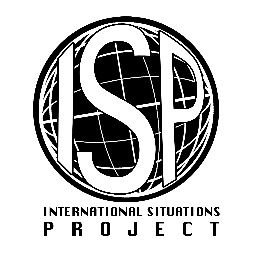 Original EnglishTranslation (Turkish)Please rate the extent to which you agree or disagree with the following statements:Lütfen aşağıdaki ifadelere ne derecede katılıp katılmadığınızı belirtiniz.Most people are basically honest. İnsanların çoğu temelde dürüsttür.Most people are basically good-natured and kind.İnsanların çoğu temelde iyi huylu, düşünceli ve naziktirMost people trust others.İnsanların çoğu diğerlerine güvenir.Generally, I trust others.Genellikle başkalarına güvenirim. Most people are trustworthy.İnsanların çoğu güvenilirdir.Disagree strongly    Kesinlikle katılmıyorumDisagree a little   KatılmıyorumNeutral; no opinion    Nötr; fikrim yokAgree a little    Agree stronglyKatılıyorumKesinlikle katılıyorum